Network: Impact Report 2020The purpose of this documentThis document flows directly from our Action Plan for 2020 which translated our school priorities into actions for the current year of our five-year improvement cycle. These actions were responsive to identified challenges, changes or risks to delivery of improvement for student learning.In the term 3 Leadership Engagement series school leaders identified a key strategy that would be the focus of the improvement for the balance of 2020. Based on school circumstances and lessons learnt during semester 1, leaders were encouraged to adjust and focus on one priority. Adjusted 2020 Priority Following significant environmental and health disruptions experienced by schools in 2020, the school has prioritised its focus in semester 2.  The adjusted priority focused on ‘Personal and Social Capabilities’. It was determined that this would directly impact each of the priorities as outlined in the original Annual Action Plan.What evidence was collected to inform impactWhat successes will continue to be included and monitored in future Action PlansChallenges we will address in our next Action PlanThe graphs below are from this year’s School Satisfaction Survey and relate to school’s Positive Behaviour for Learning initiative. The Shared Values and Approach domain measures staff perceptions of concepts such as students and staff working together towards the same goals, clear expectations and rules based on values and goals that are well understood. In a school that has strong Shared Values and Approach, school spirit is high and new students and staff are made to feel welcome.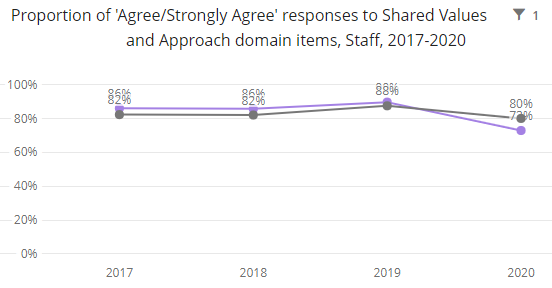 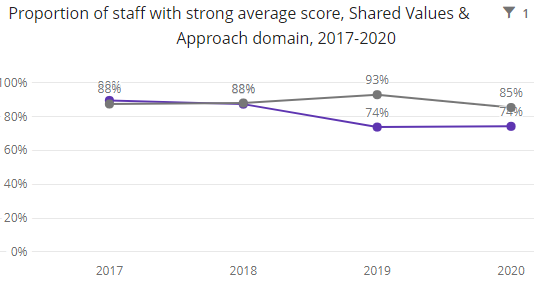 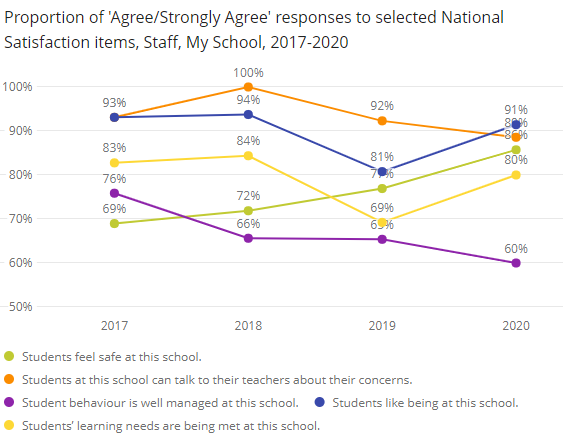 PBL – introduction of PBL lessons, signage and reward systems across the schoolSAS incident reports – increase in positive incidents and use of Sentral reporting.ABLES assessment – 100% students assessed in personal and social capabilities, progress measured and used to target tiered programsContinue whole school feedback and use of PBL program.Continue use of ABLES assessment to measure progress and impact planningEmbed PBL behaviour management flowchart across the school, increase positive incidents Increase targeted use of ABLES and alternate assessment dataStaff wellbeing through stable workforce management, positive student behaviour 